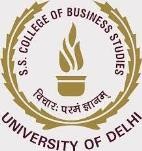 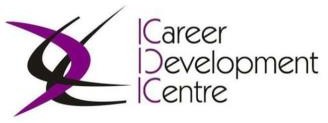 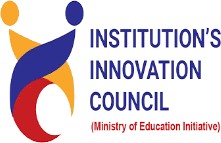 Activity ReportTitle of event: VC Investments in the Gaming IndustryDate of Session: 22nd January 2022Time: 3 PMSpeaker(s): Mr. Tushar BehlLinks:Facebook: https://www.facebook.com/105687805336027/posts/113365954568212/ Instagram:https://www.instagram.com/p/CY66hPss8P-/?utm_source=ig_web_button_share_sheetPoster/ Banner/ Brochure: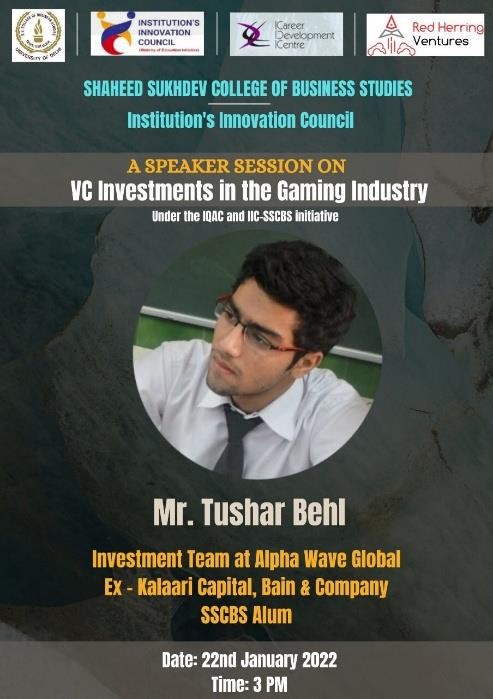 Activity SummaryBrief Introduction of the SpeakerTushar Behl, an alum of the batch of 2017, started his professional career with the highly touted Private Equity group at Bain and Company. Following this, he worked at Kalaari Capital (one of India's leading VC funds), before beginning his journey at the investment team at Alpha Wave Global LP.OutcomeMr. Tushar Behl shared his valuable experience, dwelling deep into the concept of what is Venture Capital, how it is used, it’s importance in industries, moving on to its encounter with Gaming industry. He elaborated on the real-life examples of venture capital investments in Gaming Companies.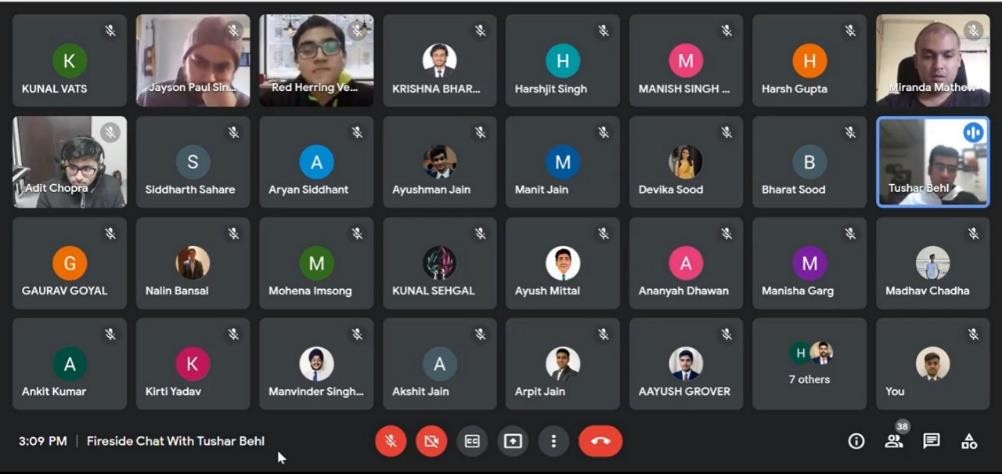 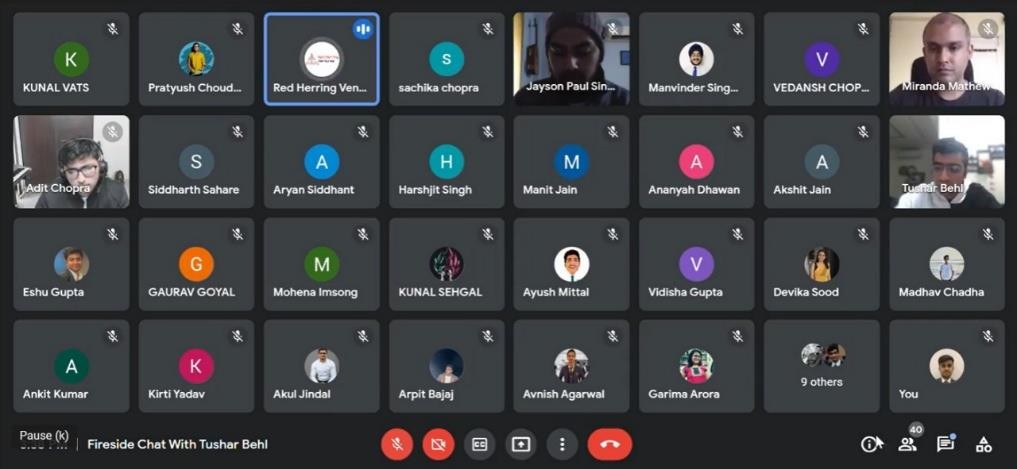 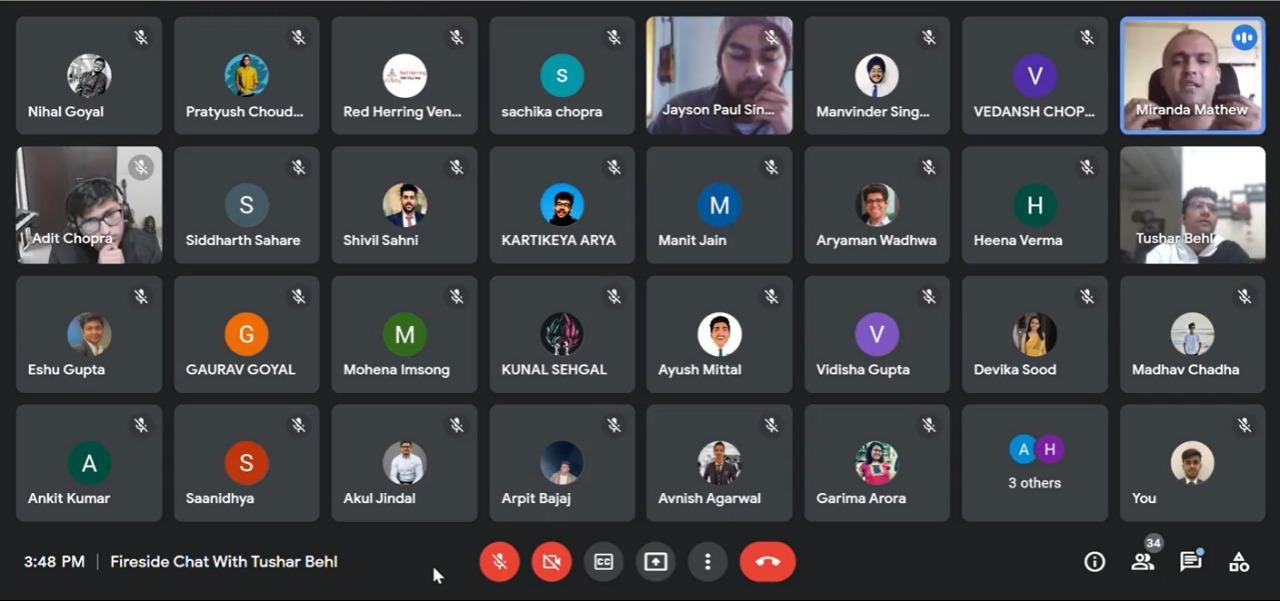 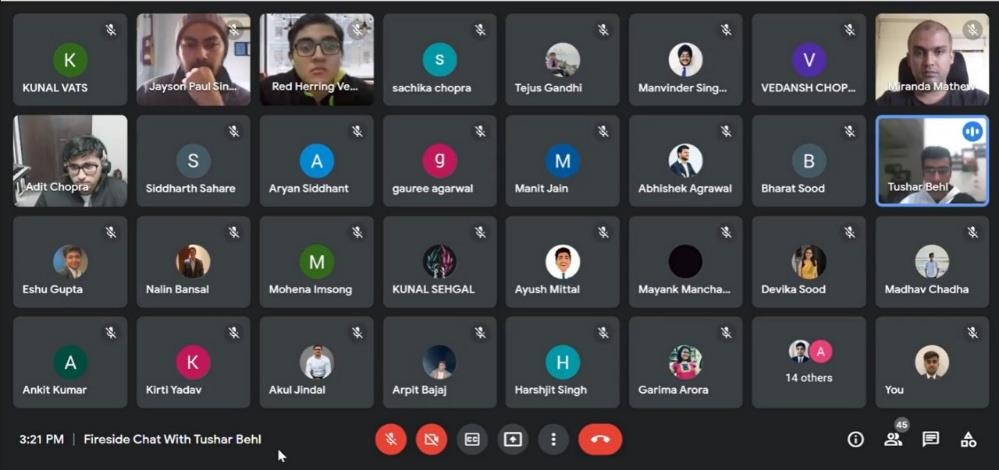 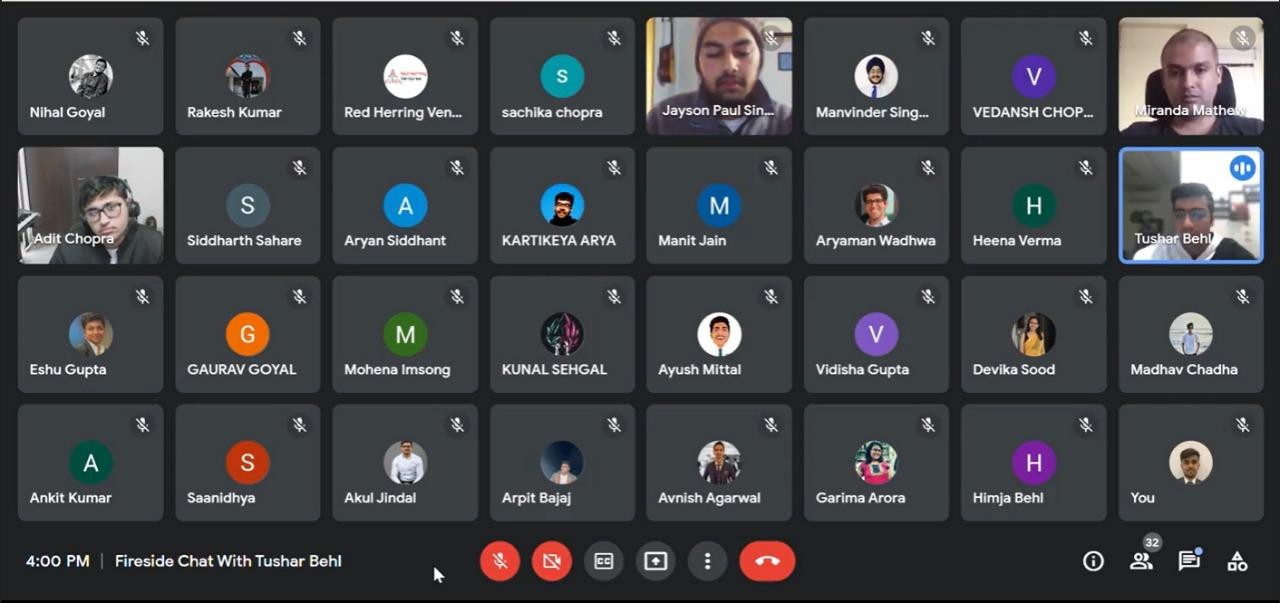 Attendance: 35Feedback: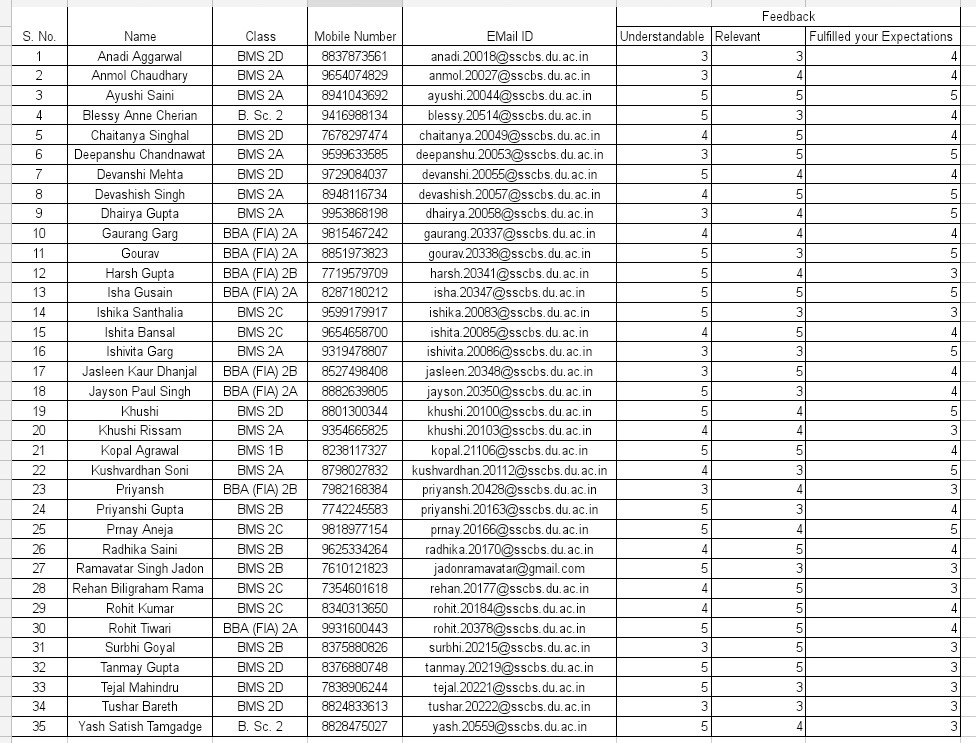 Recording Link:https://youtu.be/AK-OY-pXvLc